Сумська міська радаVІІI СКЛИКАННЯ V СЕСІЯРІШЕННЯвід 24 березня 2021 року № 769-МРм. СумиРозглянувши звернення громадянина, відповідно до статей 12, 35, 79-1, 112, 118, 121, 122 Земельного кодексу України, статті 50 Закону України «Про землеустрій», частини третьої статті 15 Закону України «Про доступ до публічної інформації», враховуючи протокол засідання постійної комісії з питань архітектури, містобудування, регулювання земельних відносин, природокористування та екології Сумської міської ради від 28.01.2021 № 7, керуючись пунктом 34 частини першої статті 26 Закону України «Про місцеве самоврядування в Україні», Сумська міська рада ВИРІШИЛА:Відмовити Шумилу Євгенію Вікторовичу в наданні дозволу на розроблення проекту землеустрою щодо відведення земельної ділянки у власність за адресою: м. Суми, поблизу площі Михайла Кощія, орієнтовною площею 0,0871 га, для індивідуального садівництва у зв’язку з невідповідністю місця розташування об’єкта вимогам містобудівної документації та чинних нормативно-правових актів:Детального плану території мікрорайону між вулицями Михайла Кощія, Миколи Данька, Проектна № 12 у м. Суми, затвердженого рішенням Виконавчого комітету Сумської міської ради від 18.04.2018 № 232, згідно з яким зазначена земельна ділянка знаходиться на проїзній частині житлової вулиці та частково потрапляє в межі червоних ліній магістральної вулиці районного значення Проектна № 12, де розміщення ділянок для індивідуального садівництва не передбачено;пункту 6.1.44 Державних будівельних норм України Б.2.2-12:2019 «Планування та забудова територій», затверджених наказом Міністерства регіонального розвитку, будівництва та житлово-комунального господарства України від 26.04.2019 № 104, згідно з яким розміщення нової дачної та садової забудови в межах населених пунктів не допускається;Правил охорони електричних мереж, затверджених постановою Кабінету Міністрів України від 04.03.1997 № 209, у зв’язку з проходженням через земельну ділянку повітряної лінії електропередачі  напругою 110 кВ, через що вона знаходиться в охоронній зоні, де забороняється будувати житлові, громадські та дачні будинки.Сумський міський голова                                                                  О.М. ЛисенкоВиконавець: Клименко Ю.М.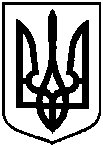 Про відмову Шумилу Євгенію Вікторовичу в наданні дозволу на розроблення проекту землеустрою щодо відведення земельної ділянки у власність за адресою: м. Суми, поблизу площі Михайла Кощія, орієнтовною площею 0,0871 га